Рособрнадзор открыл горячую линию01.09.2022В случаях несоблюдения введенных ограничений педагоги могут направить обращения на электронную почту горячей линии: stop_nagruzka@obrnadzor.gov.ru При этом, пожалуйста, укажите ваш регион, школу и удобный способ обратной связи. Все поступившие обращения будут рассмотрены специалистами Рособрнадзора.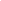 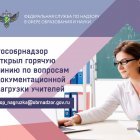 